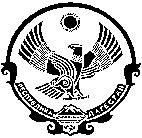 РЕСПУБЛИКАДАГЕСТАНМУНИЦИПАЛЬНОЕОБРАЗОВАНИЕ«СЕЛО ВЕРХНЕЕ-ИНХО» ГУМБЕТОВСКОГО РАЙОНАСОБРАНИЕ ДЕПУТАТОВ СЕЛЬСКОГО ПОСЕЛЕНИЯИндекс: 368935, РД.Гумбетовский район, селоВ-ИНХО тел. 8 9034987075Протоколзаседания Собрания депутатов сельского поселения «село В-Инхо»10.08.2018г.                                                      № 4                                                  с. В-ИнхоПредседатель Собрания депутатов сельского поселения – ММ .МагомедовСекретарь –ММ.АбдулатиповВсего депутатов Собрания депутатовсельского поселения - 7 человекПрисутствовало- 6 человекКворум обеспечен.1.  По вопросу о принятии Решения «О внесении изменений и дополнений в устав муниципального образования сельского поселения «селоВерхнее-Инхо»2.  Бетонирование  улицы  «Омара Хабибова»Слушали информацию председателя Собрания депутатов сельского поселения о необходимости приведения устава муниципального образования сельского поселения «село Верхнее-Инхо» в соответствие с федеральным законодательством. В этой связи было принято Решение Собрания депутатов сельского поселения от  10.08.2018г. №4., которым принят проект Решения «О внесении изменений и дополнений в устав муниципального образования сельского поселения «село Верхнее-Инхо», установлен порядок его обнародования, проведения публичных слушаний и порядок учета мнения населения по проекту Решения «О внесении изменений и дополнений в устав муниципального образования сельского поселения «село Верхнее-Инхо», порядок обнародования протокола и результатов публичных слушаний, также жители муниципального образования были оповещены о времени и месте проведения публичных слушаний.Указанное Решение Собрания было обнародовано одновременно с проектом Решения «О внесении изменений и дополнений в устав муниципального образования сельского поселения «село Верхнее-Инхо» с 10.08.2018г. до 19.09.2018г. Выступившие далее депутаты Магомедов АС.  Магомедов Х.М. Магомедов МА поддержали предложение о необходимости внесения изменений и дополнений в Устав сельского поселения и бетонирование улицы предложили принять Решение «О внесении изменений и дополнений в устав муниципального образования сельского поселения «село Верхнее-Инхо»,и бетонирование улицы поскольку проект указанного Решения одобрен населением, как это усматривается по результатам публичных слушаний .Голосование: за принятие Решения «О внесении изменений в устав муниципального образования сельского поселения «село Верхнее-Инхо» и бетонирование улицы «Омара Хабибова»  проголосовали единогласно.На основании вышеизложенного Собрание депутатов сельского поселения, РЕШАЕТ:1. Принять Решение «О внесении изменений и дополнений в устав муниципального образования сельского поселения «село Верхнее-Инхо».2. В установленном Федеральным законом от 21.07.2005г. №97-ФЗ «О государственной регистрации уставов муниципальных образований» порядке представить Решение «О внесении изменений и дополнений в устав муниципального образования сельского поселения «село Верхнее-Инхо» на государственную регистрацию в Управление Министерства юстиции Российской Федерации по Республике Дагестан.3.Бетонировать  улица «Омара Хабибова»   ПРЕД. депутатов сельского поселения                                         Магомедов  М.М.